INFORME DE GESTIÓNSEGUNDO SEMESTRE 2019La Subsecretaría de Gestión Comunal impuso metas de trabajo para cada comuna. En el caso de la Comuna 14, debía realizar 4222 podas lineales, 264 cortes de raíces, 153 extracciones y 451 plantaciones.CUADRO GENERAL DE LOS TRABAJOS REALIZADOS 2019CAMPAÑA DE PODA INVERNAL 2019 (Mayo – Agosto)Se realizaron tareas de poda intensa (balanceos, limpieza, eliminación de interferencia, reducción de altura, poda de formación)Ortega y Gasset 1500 al 1900Báez 0 al 300Ramón Castilla 2900 y 3000Ombú 2900 y 3000Arévalo 2700 al 3000Arguibel 2800 y 2900Carranza 1300 al 2400Juez Tedin 2700 al 3000Ortiz de Ocampo 2900 y 3000Martín Coronado 3100 y 3200Manuel Obarrio 2900Soler 6000 y 3600 al 4000Juan Mora Fernández 2900Miguel Cané 3000Dardo Rocha 2900Juez Estrada 2700 al 2900Cerviño 3200 al 3900Concepción Arenal 2300 al 2600Ravignani 1300 al 1800Honduras 4200 al 4500Costa Rica 4100Uriarte 1200 al 1500Maure 1900 y 2000Lavalleja 1500Julián Álvarez 1700 y 1800Aráoz 2300Gascón 1200 al 17003 de Febrero 700 al 1200Charcas 4900 al 5200 y 4300 al 4700Fitz Roy 2000 al 2400Bulnes 1800Juan María Gutiérrez 3800Maure 1900 al 2200Cavia 3000 y 3100Scalabrini Ortiz 3500Acuña de Figueroa 1300 al 1700Beruti 3400 al 3800O´higgins 1300Aguilar 2000Humboldt 1300 al 2300Rep. de la India 2700 al 3000Paraguay 5000 al 5600Honduras 5500 al 6000Ortiz de Ocampo 2800Guatemala 4800 y 4900Coronel Díaz 1400 al 1800Aguado 2800Mario Bravo 1000 al 1400Jorge Newbery 2400 al 2600CAMPAÑA DE PODA DE TIPAS 2019 (Septiembre - Octubre)Se realiza poda intensa en la especie Tipuana Tipu “Tipa”. Es una especie de follaje semipersistente donde la defoliación ocurre en primavera.Ortiz de Ocampo 2800Guatemala 4800 y 4900Coronel Díaz 1400 al 1800Aguado 2800Mario Bravo 1000 al 1300Honduras 3700 al 4100Jorge Newbery 2400 al 2600Personal de la comuna afectado en los trabajos de arbolado:Área de SAP: 1 encargado y 1 operadorÁrea Arbolado: 1 coordinador general, 1 coordinador de inspectores, 5 inspectores de arbolado, 1 controlador, 1 supervisor de cuadrilla de vereda.Este año se incorporó un nuevo inspector de arbolado del convenio con FAUBA, teniendo en la comuna un total de 5. Luego, sólo por el período de la campaña de poda invernal, ingresa un inspector de arbolado.CAMPAÑA DE PLANTACION 2019 (Mayo – Septiembre)Se realizaron 481 plantaciones, superando la meta puesta por la Subsecretaría de Gestión Comunal.Este año se efectuó una campaña especial, haciendo participar a vecinos de Palermo en algunas plantaciones para fomentar y concientizar sobre el cuidado e importancia del arbolado lineal urbano en la ciudad.Además, se desarrolló un nuevo programa de plantaciones en celebración del nacimiento de bebés en la comuna. El programa consistía en plantar un árbol con una placa con el nombre del niño y su fecha de nacimiento.PODAS PUNTUALESSe continúa realizando Podas Puntuales, cuyo procedimiento es el siguiente: los reclamos puntuales de poda son relevados a las 24 horas de ingresado el pedido y, luego de 24/72 horas, se ejecuta el trabajo, en caso ser aceptada la solicitud. Además se comunica la decisión vía teléfono o email al vecino, generando una mejor relación y dando una respuesta más personalizada.Desde la Subsecretaría de Gestión Comunal monitorean semana a semana nuestro trabajo. En la última evaluación, la Comuna 14 atendió y resolvió el 100% de los avisos. VIAS PEATONALESEste año se mejoró la relación con el área de Vías Peatonales, concretando trabajos en conjunto para preservar los ejemplares arbóreos. Se ampliaron planteras ayudando a un mejor desarrollo de los árboles, se abrieron planteras y se reubicaron ejemplares jóvenes que se encontraban obstaculizando el desarrollo diario de la ciudad (vados, rampas vehiculares).PLIEGOEn noviembre de este año, inició una nueva licitación de arbolado. La empresa adjudicataria es Mantelectric ICISA. A diferencia de la licitación anterior, posee más herramientas de control y plazos para la ejecución de cada tarea.ESPACIOS VERDES  Personal de la comuna afectado en los trabajos de EEVV:Área de SAP: 1 encargado y 1 operadorÁrea EEVV: 1 coordinadora de mantenimiento y obras, 4 inspectores de espacios verdes, 1 arquitecta encargada de obras y proyectos, 1 coordinador y nexo entre los diferentes usuarios que utilizan los espacios con la comuna.Para un mejor control y relevamiento se dividió la comuna en 4 zonas, cada una tiene asignado un relevador que realizará un recorrido diario. 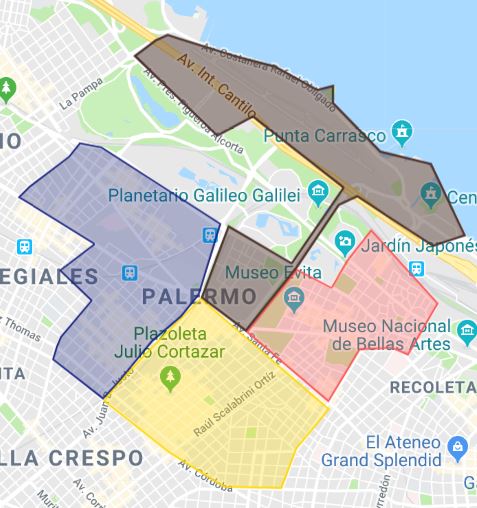 METAS SUPERADASLa Subsecretaria de Gestión Comunal realiza una evaluación de los espacios de la comuna en forma mensual. Se tiene en cuenta la limpieza y mantenimiento de las áreas verdes y secas de cada espacio verde. Este año había una meta de tener 9 puntos. En la Comuna 14 ésta fue alcanzada en el mes de Abril.Puntaje del mes de noviembre 2019General: 9.16Por espacio verde:Benito Carrasco: 7.92Patio porteño Paraguay: 8.83Veredón Aeropuertos 2000: 7.73Hudson: 8.31Bernaldo de Quirós: 9.75Monte Ararat: 9.05Lineal Bullrich: 9.4Chonino: 10Alemania: 8.31Zinny: 8.26Unidad Latinoamericana: 9.06Julio Cortázar: 8.6Ciudad de Pigue: 8.42Rufino de Elizalde: 7.67Güemes: 9.5Enrique Martínez: 10República del Perú: 8.51Miguel Abuelo: 8.54República de Chile: 8.69S/D Ramón Castilla y Rufino de Elizalde: 7.98Eloy Alfaro: 9.79S/D Dorrego y vías FFCC: 9.37S/D Charcas entre Guise y Bulnes: 9.18Seeber: 9.32Sobral: 8.6Aníbal Troilo: 9.56Bélgica: 8.82Mercader: 9.11San Vladimiro: 9.15S/D Libertador entre Sarmiento y Dorrego: 10S/D Santa Fe 5100: 10Intendente Casares: 9.09Las Heras:8.77Bosque Alegre: 9.12Riego y Núñez: 8.78Martín de Alzaga: 8.63Williams Morris: 9.16Racedo: 9.35César Iglesias Paz: 8.26Pita y Pedernera: 8.72Héctor Varela: 8.71Inmigrante de Armenia: 9.72Italia: 9.65Niceto Vega: 8.96S/D Rafael Obligado (vereda del rio) entre Salguero y línea imaginaria: 8.77Luca Prodán: 9.37Carriego: 9.36Falucho: 10Rizzuto: 9.09Roberto Noble: 9.21Tbilisi: 9.23S/D Dorrego 2755: 9.37Cobián: 9.61S/D Libertador y Av. Sarmiento: 10S/D Araujo y Figueroa Alcorta: 9.27Vereda Policía: 9.5Francini: 9.78Grand Bourg: 9.12Petion: 9.4S/D Cramer entre Matienzo y Santos Dumont: 9.78Patio Jacaranda: 9.78S/D Arevalo y Nicaragua: 9.27Luna de Enfrente: 9.49S/D Santa Fe y Cruz Oro: 10Cantero verde Estación Metrobus: 10Castex: 9.73MANTENIMIENTO BASICO:Trabajos de limpieza diaria Reposición de bolsas tanto de los cestos y de las expendedoras de bolsas para perros en forma diariaHidrolavado en forma quincenalReparación de mobiliariosCorte de céspedTrabajos de jardineríaReposición de vegetaciónSe realizaron trabajos de pintura en todos los espacios verdes: renovación de la pintura de las rejas, mobiliario urbano, juegos infantiles, postas aeróbicas, muretes y cartelerías; nuevos carteles nomencladores; resiembra invernal.OBRASPatio Jacarandá: Colocación de 30 m2 de césped, plantación de nueva vegetación provenientes del Vivero Municipal de Parque Avellaneda. Además, se hicieron trabajos de mantenimiento en el mural de la artista Alicia ToscanoUnidad Latinoamericana: renovación del patio de juegos colocando juegos de vanguardia y solado de caucho color. Plantación de nueva vegetación en sectores de sombra. Corte de raíces del ejemplar Salix sp. “Sauce” y reparación del entretrabado. Instalación de una nueva luminaria en el sector de postas aeróbicas. Colocación de nueva bandera argentina.República del Perú: colocación de una nueva placa donada por la embajada de Perú. Incorporación de nueva vegetación en la cercanía del MALBA.Seeber: construcción de un canil, incorporación de nueva vegetación en el entorno del canil. Reposición de granza cubriendo 18.000 m2Casares: reposición de granza (91 m3), plantación de 25.000 plantas (80% vegetación nativa), colocación de 150 m2 de césped, construcción de camino central en hormigón peinado, instalación de rejas bajas en todos los canteros, traslado de la reja de la Av. Santa Fe ampliando la plaza.Inmigrantes de Armenia: colocación de panes de césped. Trabajos de reparación de la fuente. Plantación de nueva vegetación, proveniente del Vivero Municipal de Parque Avellaneda. Colocación de nueva bandera argentina.Alemania: reparación del sendero central de hormigón peinadoCobián: instalación de una expendedora de bolsasBernaldo de Quirós y Martínez: construcción de sendero perimetral en hormigón peinadoFalucho: reparación de rejas perimetralesGüemes: plantación de nueva vegetación en sectores de sombraItalia: plantación de nueva vegetación provenientes del Vivero Municipal de Parque Avellaneda. Reparación de dos mástiles. Colocación de nueva bandera argentina.Lineal Bullrich: instalación de dos expendedoras de bolsas. Reparación de veredaCanteros de Metrobus Juan B. Justo: plantación de vegetación completando los canteros. Miguel Abuelo: extracción de ficus para despejar zona conflictiva. El 16 de diciembre se inició la obra que se estima finalizar el 31 de enero. Se va a incorporar mobiliario, vegetación y modificar la rotonda de Santa Fe y Arévalo sumando área verde en el lugar.Monte Ararat: instalación de dos cestos de basura, poda de despeje de luminaria y visual por seguridad.Patio Niceto Vega: instalación de traba en la reja del patio de juegos, poda despeje de luminariaPita y Pedernera: instalación de placa en conmemoración a los oficiales Pita y Pedernera, donada por el Regimiento de PatriciosRepública de Chile: re-funcionamiento de la fuente, trabajos de restauración del sector de césped en el lateral de Av. Del LibertadorRoberto Noble: poda de limpieza de las palmerasRufino de Elizalde: restauración de la reja baja perimetralChonino: retiro de malezas y enredaderas invasorasWilliams Morris: colocación de piedra partida proveniente de la Planta recicladora VarelaZinny: colocación de nuevo cesto de basuraACTIVIDADES ESPECIALESPlantación de árboles donados por vecinos:2 en Parque Las Heras4 en Santos Dumont1 en Intendente Casares2 en AlemaniaPlantación de plantas nativas de la Reserva Ecológica Costanera Sur en Plaza Eloy AlfaroPlantación de plantas nativas de APRA junto a la Escuela Úrsula en Plaza GüemesGUARDAPARQUESLa comuna cuenta con 13 guardaparques que se ubican en los espacios verdes más conflictivos y concurridosItaliaLas HerasSobralCasaresInmigrante de ArmeniaUnidad latinoamericanaAlemaniaChilePerúSeeberFunciones de los guardianes:-  Orientar a los vecinos para que hagan un buen uso y puedan disfrutar de los espacios verdes.-  Educar sobre las normas básicas de convivencia en el espacio público.-  Velar por el mantenimiento básico de limpieza y orden de la plaza.-  Ordenar el cese inmediato de actividades prohibidas y efectuar el labrado de actas en caso de contravenciones.-  Controlar el correcto funcionamiento de las instalaciones y servicios de la plaza.-  Ser un enlace entre nexo entre el vecino y la comuna, comunicando en forma permanente sugerencias y novedades.-  La relación con los vecinos es primordial ya que son ellos quienes usan la plaza y quienes deben sentirla propia y cuidarla. Con este objetivo, los guardianes deben escuchar al vecino, tomar en cuenta su sugerencia y reclamos y orientarlo en el buen uso del espacio verde.ATENCIÓN CIUDADANA Continuamos trabajando cada día para brindar un mejor servicio a los vecinos en nuestra sede comunal. En tal sentido se presentan las siguientes estadísticas referidas al segundo semestre del año 2019 en los sectores de Atención Ciudadana, Informes, Mesa de Entradas y todos los servicios que se ofrecen en la Unidad de Atención Ciudadana.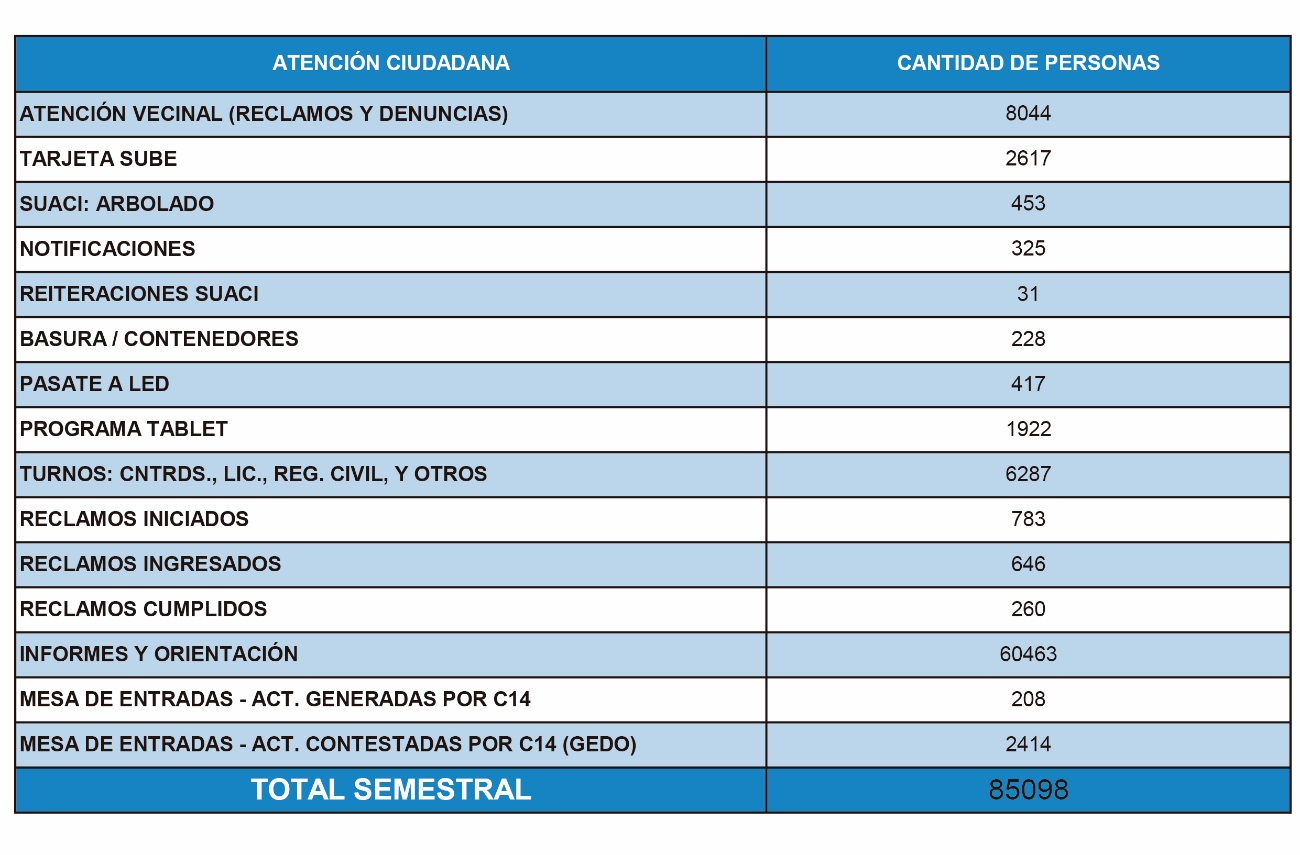 PODER DE POLICIALa Comuna 14 cuenta con siete inspectores con Poder de Policía sobre el uso del Espacio Público, un colaborador sistema SAP y dos soportes administrativos (Ver Cuadro 1. Nómina). En virtud del artículo 4° del Decreto N° 453/GCBA/2012, el Poder de Policía en el ámbito territorial de las Comunas se ejerce en forma concurrente con el Poder Ejecutivo de la Ciudad Autónoma de Buenos Aires (CABA), más específicamente con el Ministerio de Ambiente y Espacio Público. Por tal motivo, la responsabilidad concurrente es ejercer en el territorio de la Comuna 14 delimitado por la Ley N° 1.777/05, el control, uso y fiscalización del uso del Espacio Público, entendiéndose como tales, la apertura y cierre de veredas por empresas de servicios, el mantenimiento de las veredas cuya responsabilidad principal corresponde a las frentistas, la preservación y reparación de las estructuras soportes de cables, el control del uso debido y permitido del espacio público (mesas, sillas, carteles, anclajes, puestos de flores, etc.), la erradicación de los puestos ilegales de frutas, verduras, ropa, DVDs, etc., sobre la vía pública, afiches de publicidad sobre el mobiliario urbano, multas de tránsito por mal estacionamiento y la disposición de la basura en los horarios habilitados a tales efectos. Por lo antes expuesto, una vez detectado el problema y/o a solicitud de un vecino, el procedimiento habitual es el siguiente:Se realiza la primera inspección de la situación detectada o solicitadaDe corresponder, se advierte o intima con un plazo perentorio a regularizar la situación.Se realiza una segunda inspección, a fin de verificar si la conducta fue corregida y se elabora el informe de inspección correspondiente.En caso de continuar con el incumplimiento, se labra acta de comprobación, como también se realizará el secuestro y/o decomiso correspondiente. Las actas de comprobación, se giran a la Dirección General Administrativa de Infracciones, para que sean tratadas por los Controladores de Faltas. En otros casos (ventas ilegales de comida, ej: frutas y verduras) se decomisan directamente, al ser alimentos perecederos se donan a comedores (instituciones): Fundación Juanito, Amanecer de Primavera, etc. En otros supuestos, elementos no perecederos (ej: mesas, sillas, DVDs) se decomisan y se resguardan en el depósito de la Comuna designado al efecto, hasta tanto la Autoridad Administrativa o Judicial determinen su reposición.En los casos de tránsito por mal estacionamiento, se pega un cartel de “aviso de infracción” al auto en trato, o bien, se labra acta de comprobación por mal estacionamiento.Atento que la competencia del Área de Poder de Policía es concurrente con la Administración Central, hasta tanto se termine con el proceso gradual de transferencia de competencias, nos encontramos en permanente comunicación con los organismos responsables y colaboración con las tareas de relevamiento, información de reclamos que arriban a la Comuna, colaboración en operativos conjuntos entre el nivel central y la comuna y constatación de los trabajos realizados (ej: clausura, ruidos molestos, disposiciones de cervecerías).OBJETIVOS DEL ÁREAInstrumentar la organización del cuerpo de inspectores.El ejercicio de Poder de Policía se basa sobre ocupación indebida del Espacio Público, ejemplos: mesas, sillas, carteles de publicidad, toldos o parasoles, desagotes de aire acondicionados, escombros de obras de construcción sobre las veredas, puestos de ventas ilegales de frutas y verduras, CD/DVD, ropa, accesorios de telefonía, etc. en espacios públicos, anclajes o reservas indebidas de espacio de estacionamiento, rampas de acceso a garajes, residuos no depositados en los correspondientes containers, canteros construidos, apertura y cierre de veredas, sustitución y conservación de estructuras soportes de antenas de empresas de servicios, mantenimiento y reparación de los frentistas de sus veredas. Para ello, los inspectores designados labran las Actas de Intimación, Comprobación y Secuestro correspondientes.Controlar y labrar las actas correspondientes en los casos que se infrinja la normativa vigente en el espacio público de la Comuna N° 14. En caso de exceder las competencias de Poder de Policía se correrá traslado a la autoridad competente correspondiente (ej: inspección de locales a la Agencia Gubernamental de Control, etc.).El plan o cronograma de inspecciones se establece semanalmente, sobre la base de solicitudes ingresados al sistema, los relevamientos realizados en el territorio por ocupación indebida del Espacio Público, solicitudes recibidas por distintos medios (ej: mail, teléfono, etc.) que luego son ingresados al sistema y verificaciones de oficio o no programadas detectadas durante las recorridas de inspección.Cumplir con los requerimientos de la Administración Central respecto a la competencia concurrente del Área Poder de Policía (ej: colaboración, información, etc.)TEMAS ESPECIALESBaldíosLa Resolución 446MJGGC/2016 aprobó el procedimiento para la higienización, desinfección, desinsectación, desratización, eliminación de malezas y/o saneamiento de terrenos baldíos y/o casas abandonadas. Todo el procedimiento de inspecciones, intimaciones y comprobaciones se realiza a través de los inspectores de la Comuna. El objetivo de la misma es proceder a la limpieza de los terrenos baldíos, los cuales corresponde al ámbito de la propiedad privada de las personas, para ello es necesario contar con información de titularidad por parte del Registro de Propiedad Inmueble. Por tal motivo, es indispensable la autorización del titular del inmueble, o bien obtener una orden judicial de allanamiento para ingresar y realizar las tareas de limpieza.Actualmente, se ha iniciado un nuevo procedimiento a través del sistema SAP para el seguimiento y control de este tema.19 Inspecciones10 Desestimadas6 Intimaciones2 Resueltas por el titular1 Acta de ComprobaciónAutos AbandonadosLa Resolución Conjunta 1 de las Secretarías de Tránsito y Descentralización ha autorizado desde el mes de junio de 2016 a ejercer en forma concurrente con la Dirección General de Cuerpo de Agentes de Tránsito y Seguridad Vial el control de los vehículos abandonados en la vía pública. Los inspectores con Poder de Policía de la Comuna realizan la primera intimación (pegando un sticker sobre el auto en trato) y el acta de constatación del automóvil junto con el labrado del Acta de Infracción correspondiente. Transcurridos 25 días desde la primera inspección, los inspectores realizan una segunda inspección, a fin de verificar la permanencia del auto en el lugar. Todo ello es registrado en el sistema SAP. Finalizada la intervención de la Comuna, la Dirección de Tránsito es la encargada de notificar al titular del automóvil que, de permanecer el vehículo en el lugar, se procederá al retiro del mismo de la vía pública, para finalmente compactar el mismo.Multas por Mal EstacionamientoLa Resolución Conjunta 1 de las Secretarías de Descentralización y Tránsito ha autorizado a los inspectores con Poder de Policía a ejercer el control de estacionamiento en la vía pública y labrar actas de comprobación dentro de su competencia territorial.PARTICIPACION VECINAL CONSEJO CONSULTIVO COMUNAL       Se realizaron los plenarios del Consejo Consultivo Comunal en las siguientes oportunidades:        31 de julio28 de agosto25 de septiembre 30 de octubre27 de noviembre23 de diciembreREUNIONES CON VECINOS      Continuamente se realizan reuniones de carácter participativo o informativo para conversar sobre el avance de la gestión, la presentación o desarrollo de las obras que se llevan a cabo en el barrio y sobre otros temas de interés. Es nuestra intención que los vecinos del barrio participen activamente contando con información y colaborando con sugerencias e ideas. En este sentido, trabajamos también en concordancia con el área de Participación Ciudadana del GCBA que organiza otras reuniones de mayor alcance y en ocasiones con motivo de conocer y tener en cuenta la opinión de los vecinos sobre ciertos temas puntuales. RELACIONES INSTITUCIONALES Y CON LA COMUNIDAD Vinculación con los vecinos / ComunicaciónReuniones programadasConcurrencia espontánea a la sede comunalMail institucional Cadenas de correo (mailing de vecinos) Contacto interpersonal con los juntistasRedes Sociales:Facebook (/bacomuna14)Instagram (@bacomuna14)Twitter (@bacomuna14)Vinculación con los medios de comunicación / PrensaProducción y envío periódico de información concerniente a la gestión comunal y noticias por correo electrónico. Respuestas a consultas relacionadas a la gestión y a las facultades descentralizadas de la Comuna.Vinculación con periodistas de medios locales y nacionales para lograr una cercanía de las comunas a los vecinos a través de dichas vías de comunicación.Convocatoria a eventos, charlas y todas las actividades que se realizan en la comuna.Contacto y coordinación con referentes de áreas de prensa y comunicación de otras reparticiones gubernamentales para coordinar actividades, acciones conjuntas y eventos.Vinculación con instituciones gubernamentales Ministerio de Justicia y Seguridad de la Ciudad – Policía de la CiudadComisarías cercanasTodos los primeros jueves de cada mes se realizaron las reuniones del programa "Comisarías Cercanas", a fin de generar el diálogo entre la ciudadanía y los comisarios y funcionarios del gobierno porteño.Los encuentros involucran a todas comisarías de la Ciudad, que reciben en simultáneo a los vecinos. Estos son escuchados por un comisario, funcionarios y los equipos de seguridad y participación ciudadana. El presidente de la Junta comunal y algunos juntistas asisten junto al equipo de asesores a cada comisaría de Palermo en dichas oportunidades. Recorridas por el barrio El presidente de la Junta comunal realiza recorridas espontáneas por distintas zonas con comisarios para conversar con los comerciantes y vecinos sobre el tema de la seguridad. Foros de Seguridad PúblicaSe realizan dentro del ámbito de la Comuna 14 encuentros de vecinos con autoridades del Ministerio de Seguridad y todos los comisarios de Palermo para tratar los temas puntuales del barrio. Subsecretaría de Gestión Comunal El vínculo con la Secretaría de Atención y Gestión Ciudadana, y especialmente con la Subsecretaría de Gestión Comunal, es permanente, debido a su función de apoyar el desenvolvimiento de las comunas en su rol de cercanía con los vecinos. Ministerio de Educación de la Ciudad - Red de Apoyo EscolarDurante 2019 continuó funcionando en la sede comunal el dictado de clases de apoyo escolar, tres tardes por semana, brindado en forma gratuita por el GCBA para alumnos del ámbito de la ciudad.  Mascotas en la CiudadSe ofreció, durante este segundo semestre del año, atenciones veterinarias y castraciones gratuitas para las mascotas de los vecinos de Palermo, como en el resto de la Ciudad. Cada semana, va cambiando de lugar para dar acceso a este servicio a todos los interesados que quieran acercarse con sus mascotas. La Comuna colabora con la difusión de dichas actividades a través de sus redes sociales y carteleras. Asimismo, se realizan dentro de la sede comunal acciones como capacitación de paseadores de perros y entrega de permisos para poder realizar esta actividad. Dirección General de Limpieza – Higiene Urbana  A pesar de tratarse de una competencia no descentralizada, la comuna busca dar respuestas lo mejor y más rápidamente posible a los vecinos que presentan un problema vinculado a la higiene del barrio, siendo intermediaria entre el organismo responsable y el vecino, cuando la situación así lo amerita o el vecino busca una solución más inmediata. Junto con nuestros inspectores y la Dirección General de Limpieza, se trabajó la disposición fuera de horario en más de 20 puntos de Palermo. También, en conjunto y gracias al apoyo de la empresa Cliba, logramos detectar y trabajar aspectos que influyen en el mantenimiento de los contenedores y la higiene de nuestro barrio.Algunos de los aspectos trabajados en este segundo semestre fueron:Autos mal estacionados que impiden el barridoRotura de contenedoresGente que duerme cerca de los contenedoresRecicladores que operan en contenedores grisesGrandes generadores de residuos que disponen en el contenedorFábricas y restaurantes que incumplen el horario de disposición de residuosAutos abandonadosAdemás se trabaja conjuntamente con la empresa Cliba en campañas de toma de conciencia en cuanto a la necesidad de cambios de hábitos en lo que a la separación en los hogares.En el segundo semestre del año, la Comuna continuó dando apoyo y difusión a la colocación periódica de stands de Cliba en distintos puntos del barrio, con el objetivo de crear conciencia en los vecinos sobre los temas vinculados a la Higiene Urbana y transmitir información en la materia (horarios para sacar los residuos, contenedores, puntos verdes, etc.). Esta campaña de concientización se desarrolla de forma conjunta entre la empresa Cliba, la cooperativa “El Ceibo” y los inspectores comunales. También se realizaron recorridas por el barrio en las cuales se brindó asesoramiento a los responsables de los locales comerciales y a encargados de edificios.Los recicladores urbanos que trabajan en la Comuna 14 son: Cooperativa Amanecer Cooperativa El Ceibo Cooperativa MadreselvaEn este segundo semestre trabajamos junto a la Dirección General de Limpieza la higiene de algunos puntos donde hubo gente en situación de calle:Puente de Ciudad de La PazHonduras y Juan B. JustoDarwin  y HondurasJuan B. Justo 1300Beruti y las víasJorge Newbery y CramerRavignani y AncónJunto con el equipo de Emergencias de nuestra comuna y con el apoyo de la empresa Cliba trabajamos rápidamente antes y después de las situaciones climáticas desfavorables en tareas como:Retiro de ramas caídas por el vientoRetiro de ramas producto de podaDetección de sumideros que podrían estar tapados o podrían haber sido dañados por escombros sueltosDetección de bocas tapadasDirección General de Espacios Verdes - Puntos verdesEn el barrio de Palermo funcionan varios puntos verdes: en plaza Güemes, en plaza Inmigrantes de Armenia, en Godoy Cruz 3100 y en la sede comunal (Beruti 3325), entre otros. Dedicados a recibir los diferentes residuos domiciliarios con fines de reciclado que acercan los vecinos. También se ubica en la sede comunal un contenedor de botellas de aceite doméstico usado. Además recorre nuestro barrio uno o más puntos verdes móviles.Dirección General de Ordenamiento del Espacio Público Se continúa trabajando en coordinación con dicho organismo en cuanto a la otorgación de la conformidad para permisos de uso de espacios públicos. BA EmprendeDesde la comuna, se provee el espacio físico y los recursos técnicos, se coordina la actividad y se le da difusión a los cursos dictados por BA Emprende, programa de capacitación gratuito con foco en las habilidades emprendedoras y metodologías ágiles para resolver problemas. Dirección General de Alumbrado En coordinación con la Dirección General de Alumbrado, las cuadrillas de poda colaboran en la resolución de situaciones eventuales que perjudican u obstruyen el funcionamiento de las luminarias dentro de los límites de la Comuna 14.Dirección General de la MujerRealización de acciones conjuntas en fechas específicas como el Día de los Enamorados, Día de la Mujer, Día de los noviazgos no violentos, etc. Apoyo en campañas de concientización en cuanto a la violencia contra la mujer en la UAC (Unidad de atención ciudadana).  Subsecretaría de Trabajo, Industria y Comercio de la Ciudad de Buenos AiresCon el fin de brindar diferentes tipos de asesoramiento a las personas que se encuentran en la búsqueda de empleo, continúa funcionando en la sede de la comuna el Centro de Integración Laboral (CIL). SUBEFunciona en la UAC (Unidad de atención ciudadana) una máquina para controlar estado de la tarjeta SUBE. Agencia Gubernamental de Control – AGCSe realizan recorridas nocturnas para controlar el funcionamiento de los locales gastronómicos y centros culturales, entre otros. Dirección General de Ferias y MercadosSe mantiene un diálogo permanente con motivo de las ferias que se desarrollan en nuestra comuna. Vinculación con la comunidad / Acción social y comunitariaRepresentación de la Comuna 14 en la Red Interinstitucional de Palermo, que tiene como objetivo articular y coordinar diferentes propuestas de trabajo en la Comuna con organismos gubernamentales y organizaciones de la sociedad civil.Articulación con el programa Buenos Aires Presente (BAP) sobre casos de personas en situación de calle en la Comuna 14. Colaboración permanente durante la campaña “Operativo Frío”. Atención y orientación en casos particulares a instituciones educativas, de salud, religiosas y organizaciones de la sociedad civil. Trabajo conjunto sobre situaciones especiales con el Servicio Social Zonal 14, la Dirección General de Niñez y Adolescencia, la Comisión para la plena participación e inclusión de las personas con discapacidad (COPIDIS) y el Consejo de los Derechos de Niñas, Niños y Adolescentes.Fomento de la generación de redes entre instituciones que abordan una misma temática a través de encuentros y reuniones.Vinculación con la comunidad / EducaciónSe realizan visitas a los colegios de Palermo para transmitir a los alumnos el trabajo y las funciones de las Comunas. Estas charlas son dadas por el presidente y miembros de la Junta Comunal.  Se gestionan actividades y talleres para padres dentro del marco de convenios con la Dirección General de Desarrollo Familiar. Se organizan visitas de funcionarios del Planetario Galileo Galilei, el Ecoparque, la Fundación Caburé-í y el Programa de Conservación y Rescate de Aves Rapaces a las escuelas para brindar charlas educativas para los alumnos.  A pedido de las escuelas públicas y privadas de la Ciudad, se hacen visitas guiadas por la sede comunal para conocer el funcionamiento de la misma y el presidente de la Junta Comunal o un funcionario de la Comuna dan una charla para explicar las funciones de la junta y las competencias de las Comunas de la Ciudad. CULTURA Y EVENTOSGuía Cultural de Palermo Mediante la continuidad en la relación con museos, centros culturales, ONG, fundaciones e instituciones del barrio, continuamos ofreciendo a los vecinos de la Ciudad la Guía Cultural de Palermo, la cual está disponible dentro del Facebook de la Comuna 14 y en la cual se difunden las actividades, los talleres, los eventos y la programación de cada lugar del barrio, con el fin de acercar esta información actualizada y ser un nexo más de comunicación.Vinculación con entidades culturales, fundaciones, ong, embajadas y empresas de PalermoMantenemos una relación de cercanía con dichas instituciones a fin de incentivar el trabajo en conjunto tanto dentro como fuera de la Comuna para la comunidad.  * Asociación Civil Participar* Asociación Civil y Comedor social Amanecer de Primavera* Asociación Cultural Armenia* Asociación Amigos de Plaza Güemes* Academia Cultural Inglesa* Asociación Drusa* Asociación Frascineto* ASDRA – Asociación Síndrome de Down de la Rep. Argentina* Asociación Civil Rapid Relief Team* Akián Gráfica* Banco Ciudad* Boca Solidaria* Boris Club de Jazz* Casa FOA* Centro Cultural MATTA (plataforma cultural de Chile en Argentina) * Centro Cultural El Quetzal* Centro Cultural Cosmos* Centro Cultural La Casa del Árbol* Centro Cultural Aníbal Troilo* Centro Cultural Tato Bores* Centro Armenio* Casa Rodolfo Walsh* Cruz Roja Argentina* Centro de Estudios Latinoamericanos La Abadía* Centro Cultural Coreano* COA Carancho* Cáritas Buenos Aires* Club de Pescadores* Club de Amigos* Casa Rodolfo Walsh* Club Social General Alvear* Cante Pri* Centro Cultural Borges* Embajada de Chile* Embajada de Australia* Embajada República del Perú* Embajada de Alemania* Embajada de Polonia* Embajada de Rumania* Fundación Banco Ciudad* Fundación Pinta Argentina* Fundación Chicos Naturalistas* Fundación Equidad* Fundación Redes Solidarias* Fundación Dra. Liliana Voto* Fundación Roberto Noble* Feria Orgánica MAPO* Feria Orgánica Sabe la Tierra* Fundación Juanito* Fundación Sí* Fundación Tobías* Fundación Leer* Fundación Naumann * Fundación Margarita Barrientos* Fundación Haciendo Camino* Fundación Proem* Fundación Temaikén * Galería Nuevo Mundo* Grupo Alto Palermo* Hogar La Posada de la Vida* Iglesia Armenia* Instituto Nacional Sanmartiniano* INCUCAI* Jardín Botánico* Junta de Estudios Históricos de Palermo* Jardín Japonés – Fundación Cultural Argentino-Japonesa* Museo de Arte Popular José Hernández* Museo Casa de Ricardo Rojas* Museo de Artes Plásticas Eduardo Sívori* Museo Nacional de Arte Decorativo* Museo de Arte Latinoamericano MALBA* Museo Evita* ONG Redes Solidarias* ONG Hablemos de Autismo* ONG Mujeres Capital Humano* Planetario Galileo Galilei* Parroquia Santa Elena* Parroquia Nuestra Señora de Loreto* Parroquia Nuestra Señora de Guadalupe* Palermo Vintage* Proyecto Plato Lleno* Rotary Palermo* Teatro La Galera* Teatro Border* Teatro El Grito* Teatro Cendas* Teatro Sarmiento* Teorema Gráfica* Unión General Armenia de Beneficencia (UGAB)Eventos, actividades, exposiciones y talleres gratuitosTalleres del Ministerio de Seguridad de la Nación en la sede comunal:  Taller de Memoria, cada lunes de 15 a 17 h (Dos turnos de una hora).Taller de Teatro, cada martes de 16:30 a 17:30 h.Taller de Memoria, cada miércoles 15:20 a 16:20 h. Taller de Yoga, todos los miércoles y jueves de 16:30 a 17:30 h.Taller de Historia de los Barrios de Buenos Aires, martes, jueves y viernes de 15:30 a 16:30 h.Taller de “Tejido solidario” - ONG Capital Humano, cada martes de 16:30 a 18 h. Taller de Arte, cada jueves de 16:30 a 19 h.Taller de Teatro, cada jueves de 18:30 a 20 h.Taller de Arte Dinámico para Niños, todos los segundos sábados de cada mes, de 14 a 16 h. Sábado 07/09.Capacitación de poda del Rosedal, martes 02/07 de 18 a 20 h.Celebración del Día de la Independencia, miércoles 10/07 - 13 h. Banda de la Policía Federal Argentina, interpretando canciones patrias, con presencia de abanderados y escoltas del Regimiento 1 de Patricios. Baile de tango y folklore. En la sede comunal. Curso del Círculo de Emprendedores del Ministerio de Hacienda,  quincenal, desde el miércoles 10/07 de 17:30 a 19:30 h. hasta el miércoles 21/08. Evento “Cuentos Animados” de la Comisión de Acción Social del CCC14, sábado 13/07 de 16 a 18 h.Reunión de Agentes de Calle en la comuna, lunes 15/07 de 17 a 19h. Reuniones de la Comisión de Propiedad Horizontal del CCC 14, segundo y cuarto martes de cada mes, de 18 a 20 h. Charlas abiertas a la comunidad de la Comisión de Propiedad Horizontal del CCC 14  cada tercer martes de cada mes de 18 a 20h.Exposición del Taller de Arte de la Comuna 14. Inauguración viernes 19/07 de 19 a 21 h.Ciclo recreativo “Actividades y Diversión” durante las dos semanas de vacaciones de invierno. Lunes, miércoles y viernes desde el 22/07 al 02/08 de 16:45 a 18 h.  Reunión de familias “TGD - padres CABA”. Sábado 10/08 10:30 h.Muestra de arte “Niños de América”. Inauguración viernes 16/08 de 19 a 21 h.Homenaje a Don José de San Martin con banda juvenil y baile folclórico en la sede comunal, martes 20/08 de 15 a 16 h. Curso de pesca con señuelo, jueves 22/08 de 19 a 21 h.Muestra de arte de Darío Gualtieri. Inauguración viernes 23/08 de 19 a 21 h. Reunión de la Comisión de Cultura del CCC 14 - lunes 26/08 de 18 a 20 h. Recital de rock inclusivo “Cabeza de Ox” en la sede Comunal - viernes 30/08 19:30 h.Taller Literario, a cargo de la profesora Clara Langerman. Inicio lunes 02/09 de 17:30 a 19 h. Todos los lunes.Ciclo de Charlas Fotográficas, los martes, quincenalmente, de 18 a 20 h. Martes 03/09 “Islas Malvinas” a cargo del fotógrafo Alex Macipe.Curso de Observación de Aves a cargo del COA Carancho - martes 03/09 y 10/09 de 18:30 a 20:30 h.Banda de la Fuerza Aérea en Plaza Italia - viernes 06/09 de 12 a 13h.Charla Fundación Tobías “Método Waldorf, 100 años” - lunes 09/09 de 18 a 19:30 h. Exposición de arte “POLIS 2019” del artista visual Máximo Agustín Auricchio. Inauguración viernes 13/09 de 19 a 21 h.Charla fotográfica “Cómo hacer una buena fotografía” a cargo del fotógrafo Horacio Frende. Martes 17/09 de 18 a 20 h.Charla ASOENVEAR (Asoc. de Venezolanos en la Argentina) - miércoles 18/09 de 19 a 21 h.Curso de pesca con señuelo - jueves 19/09 de 19 a 21 h.Capacitación de paseadores de perros, a cargo de Mascotas de la Ciudad - viernes 20/09 y lunes 30/09 de 16:30 a 20:30 h.Charla Fotográfica “Astrofotografía” a cargo del fotógrafo Carlos Di Nallo. Martes 01/10 de 18 a 20 h.Exposición fotográfica “Embajada de Georgia”. Inauguración viernes 04/10 de 19 a 21 h. Renovación de credencial de paseadores de perros (Mascotas de la Ciudad) - lunes 07/10 de 16:30 a 19:30 h.Presentación de “Peace Road 2019” - miércoles 09/10 18:30 a 20:30h.“Homenaje al barrio de Palermo” de la Comisión de Cultura del CCC 14, baile y música de Tango y Folclore – 25/10 Charla “Fotografía de Artes Escénicas” dictada por el fotógrafo Máximo Parpagnoli - martes 15/10 de 18 a 20 h. Muestra del Taller de Arte de la Comuna 14 en el restó bar “El Ascensor” - Inauguración viernes 18/10 de 19 a 21 h.Exposición de la artista plástica Nora Minyersky. Inauguración viernes 25/10 de 19 a 21 h.Charla “La fotografía y el viaje” a cargo del fotógrafo Marcelo Gurruchaga - martes 29/10 de 18 a 20 h.Exposición de la 3° Convocatoria del “Concurso Estímulo de Grabado y Gráfica” de la Universidad Nacional de las Artes. Inauguración viernes 08/11 de 19 a 21 h.Renovación de credencial de paseadores de perros – Mascotas de la Ciudad - lunes 11/11 de 17 a 20 h.Charla “La Antártida: los colores del desierto frío” dictada por el fotógrafo Marcelo Gurruchaga - martes 12/11 de 18 a 20 h.Actividades visuales “TGD padres CABA” - sábado 16/11 de 10:30 a 12:30 h. Exposición de los trabajos presentados en el Concurso Fotográfico: “Lo mejor de la fotografía de Bodas”. Inauguración martes 19/11 de 16 a 18:30 h. Charla “Islas Malvinas” dictada por el fotógrafo Alex Macipe - martes 26/11 de 18 a 20 h. Clase abierta de fin de año del Taller de Teatro a cargo de Claudio Chaffone - jueves 28/11 de 20 a 22:30 h.Exposición fotográfica conjunta “Islas Malvinas”. Inauguración viernes 29/11 de 19 a 21 h.Reunión Voluntariado del Rosedal - lunes 02/12 - 10 h.Charla ASOENVEAR (Asoc. de Venezolanos en la Argentina) -viernes 06/12 - 10 h.Simulación de control de alcoholemia - lunes 09/12 de 09 a 13 h.Renovación de credenciales de paseadores de perros – Mascotas de la Ciudad - lunes 16/12 16 a 20 h.Exposición fotográfica “COA” - viernes 20/12 de 19 a 21 h.SEGUNDO SEMESTREPODA6306CORTE DE RAICES374EXTRACCIONES214PLANTACIONES481VEREDA (M2)6111,2Cuadro 1. NóminaInspectoresNayira DodoricoAlejandro MorenoCarlos MontaldoMaximiliano RoccatagliataEdith TapiaClaudia GarcíaMariano ReissianSoporte sistema SAPSebastián MariñoSoportes AdministrativosJulián ChasXimena LazzaroReclamos 2° semestre 2019Inexistentes 2019Removido por el titularVerificado a la espera plazo legal (25 días)Removido por Grúa (Tránsito)Reclamos Pendientes308124169074COMUNA 14ACTAS LABRADAS2do Semestre año 20191550Intervenciones relacionadas con el contenedor negro(Disposición fuera de horario, limpieza o vaciado de contenedores, solicitudes de reubicación).Intervenciones relacionadas con las campanas verdes y puntos verdes(Retiro de reciclables, limpieza o vaciado de la campana).Julio378Agosto3210Septiembre289Octubre3410Noviembre3714Diciembre3313